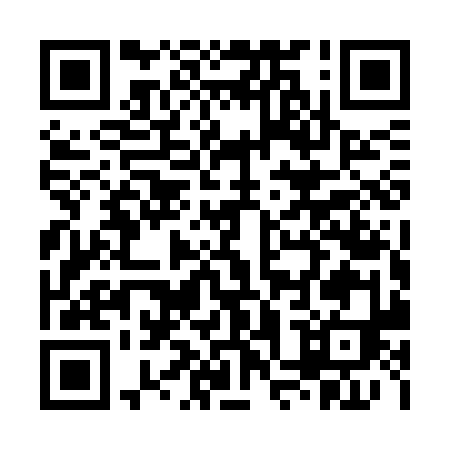 Prayer times for Troschenreuth, GermanyWed 1 May 2024 - Fri 31 May 2024High Latitude Method: Angle Based RulePrayer Calculation Method: Muslim World LeagueAsar Calculation Method: ShafiPrayer times provided by https://www.salahtimes.comDateDayFajrSunriseDhuhrAsrMaghribIsha1Wed3:255:471:095:118:3210:442Thu3:215:451:095:128:3410:473Fri3:185:431:095:128:3510:504Sat3:155:411:095:138:3710:535Sun3:125:401:095:138:3810:566Mon3:085:381:095:148:4010:597Tue3:055:361:095:158:4211:018Wed3:025:351:085:158:4311:049Thu2:585:331:085:168:4511:0810Fri2:555:321:085:168:4611:1111Sat2:535:301:085:178:4811:1412Sun2:535:281:085:178:4911:1613Mon2:525:271:085:188:5011:1714Tue2:515:261:085:198:5211:1715Wed2:515:241:085:198:5311:1816Thu2:505:231:085:208:5511:1917Fri2:505:211:085:208:5611:1918Sat2:495:201:085:218:5711:2019Sun2:495:191:095:218:5911:2120Mon2:485:181:095:229:0011:2121Tue2:485:161:095:229:0111:2222Wed2:485:151:095:239:0311:2223Thu2:475:141:095:239:0411:2324Fri2:475:131:095:249:0511:2425Sat2:465:121:095:249:0711:2426Sun2:465:111:095:259:0811:2527Mon2:465:101:095:259:0911:2528Tue2:455:091:095:269:1011:2629Wed2:455:081:095:269:1111:2630Thu2:455:071:105:279:1211:2731Fri2:455:071:105:279:1311:27